Guess Things Happen That WayJack Clement 1958 (as recorded by Johnny Cash)INTRO:  / 1 2 3 4 / [A] /[A] Do, ba-doop-a [E7] do (ba-doop-a do) ba-doop-a[A] do (ba doop ba do) ba-doop-a [E7] do (ba-doop-a do) ba-doop-a[A] do (ba doop ba do)Well, you [A] ask me if I'll for-[D]get my baby[A] I guess I will [D] someday[A] I don't like it butI [E7] guess things happen that [A] way (ba-doop-a do)[E7] (ba-doop-a do)You [A] ask me if I'll [D] get along[A] I guess I will [D] some way[A] I don't like it butI [E7] guess things happen that [A] way (ba-doop-a do)[A7] (ba-doop-a do)CHORUS:[D] God gave me that [A] girl to lean on[E7] Then he put me [A7] on my own[D] Heaven help me [A] be a man and[E7] Have the strength to [A] stand alone[A] I don't like it butI [E7] guess things happen that [A] way (ba doop ba do) ba-doop-a[E7] do (ba-doop-a do) ba-doop-a [A] do (ba doop ba do) ba-doop-a[E7] do (ba-doop-a do) ba-doop-a [A] do (ahhhh)You [A] ask me if I'll [D] miss her kisses[A] I guess I will [D] every day[A] I don't like it butI [E7] guess things happen that [A] way (ba-doop-a do)[E7] (ba-doop-a do)You [A] ask me if I'll [D] find another[A] I don't know [D] I can't say[A] I don't like it butI [E7] guess things happen that [A] way (ba-doop-a do)[A7] (ba-doop-a do)CHORUS:[D] God gave me that [A] girl to lean on[E7] Then he put me [A7] on my own[D] Heaven help me [A] be a man and[E7] Have the strength to [A] stand alone [A] I don't like it butI [E7] guess things happen that [A] way (ba doop ba do) ba-doop-a[E7] do (ba-doop-a do) ba-doop-a [A] do (ba doop ba do) ba-doop-a[E7] do (ba-doop-a do) ba-doop-a [A] do [A]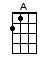 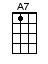 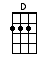 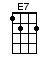 www.bytownukulele.ca